   В соответствии со статьей 27  Федерального закона № 67 - ФЗ «Об основных гарантиях избирательных прав и права на участие в референдуме граждан Российской Федерации»,    Уставом Орининского сельского поселения Моргаушского района Чувашской Республики Собрание депутатов Орининского сельского поселения решило:Предложить  Моргаушской территориальной избирательной комиссии кандидатуру Родионовой Людмилы Всеволодовны, 04 июня 1969 года рождения, образование высшее, специалиста-эксперта администрации Орининского сельского поселения Моргаушского района Чувашской Республики, проживающую в д. Чамыши Моргаушского района Чувашской Республики,  в состав Орининской участковой избирательной  комиссии № 1221.Направить настоящее решение в Моргаушскую территориальную избирательную комиссию.Глава Орининского сельского поселения                                         С.В.БардасовЧĂВАШ РЕСПУБЛИКИМУРКАШ РАЙОНĚ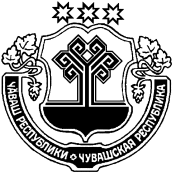 ЧУВАШСКАЯ РЕСПУБЛИКАМОРГАУШСКИЙ  РАЙОНОРИНИН  ЯЛ  ПОСЕЛЕНИЙĚНДЕПУТАТСЕН ПУХĂВĚЙЫШĂНУ19.04.    2018 №  С-40/2Патаккасси ялěСОБРАНИЕ ДЕПУТАТОВОРИНИНСКОГО СЕЛЬСКОГОПОСЕЛЕНИЯРЕШЕНИЕ19.04.     2018 №  С-40/2д.ПадаккасыО выдвижении кандидатуры в состав Орининской участковой избирательной комиссии № 1221